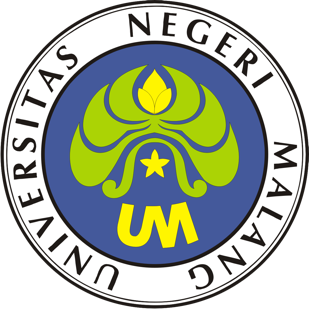 PROSEDUR OPERASIONAL BAKUPEMROSESAN PEMILIHAN PEGAWAI BERPRESTASI PASCASARJANAUNIVERSITAS NEGERI MALANG2019PROSEDUR OPERASIONAL BAKU PENYUSUNANPEMROSESAN PEMILIHAN PEGAWAI BERPRESTASI PASCASARJANAUNIVERSITAS NEGERI MALANGPROSEDUR OPERASI BAKU PEMROSESAN PEMILIHAN PEGAWAI BERPRESTASIDasar KegiatanUndang-Undang Republik Indonesia Nomor 20 Tahun 2003 Tentang Sistem Pendidikan Nasional (Lembaran Negara Republik Indonesia Tahun 2003 Nomor 78, Tambahan Lembaran Negara Republik Indonesia Nomor 4301).Undang-Undang Republik Indonesia Nomor 12 Tahun 2012 Tentang Pendidikan Tinggi (Lembaran Negara Republik Indonesia Tahun 2012 Nomor 158, Tambahan Lembaran Negara Republik Indonesia Nomor 5336).Undang-undang Nomor 5 Tahun 2014 Tentang Aparatur Sipil Negara (Lembaran Negara Republik Indonesia Tahun 2014 Nomor 6, Tambahan Lembaran Negara Republik Indonesia Nomor 5404).Peraturan Pemerintah Republik Indonesia Nomor 9 Tahun 2003 Tentang Wewenang Pengangkatan, Pemindahan Dan Pemberhentian PNS (Lembaran Negara Republik Indonesia Tahun 2003 Nomor 15, Tambahan Lembaran Negara Republik Indonesia Nomor 4263) Sebagaimana Telah Diubah Dengan Peraturan Pemerintah Republik Indonesia Nomor 63 Tahun 2009 Tentang Perubahan Atas Peraturan Pemerintah Nomor 9 Tahun 2003 Tentang Wewenang Pengangkatan, Pemindahan Dan Pemberhentian PNS (Lembaran Negara Republik Indonesia Tahun 2009 Nomor 164).Peraturan Pemerintah Republik Indonesia Nomor 53 Tahun 2010 Tentang Disiplin Pegawai Negeri Sipil (Lembaran Negara Republik Indonesia Tahun 2010 Nomor 74, Tambahan Lembaran Negara Republik Indonesia Nomor 5135).Peraturan Pemerintah Republik Indonesia Nomor 46 Tahun 2011 Tentang Penilaian Prestasi Kerja Pegawai Negeri Sipil (Lembaran Negara Republik Indonesia Tahun 2011 Nomor 121, Tambahan Lembaran Negara Republik Indonesia Nomor 5258).Peraturan Pemerintah Nomor 4 Tahun 2014 Tentang Penyelenggaraan Pendidikan Tinggi dan Pengelolaan Perguruan Tinggi (Lembaran Negara Republik Indonesia Tahun 2014 Nomor 16).Peraturan Menteri Pendidikan Nasional Republik Indonesia Nomor 53 Tahun 2008 Tentang Pedoman Penyusunan Standar Pelayanan Minimum Bagi Perguruan Tinggi Negeri Yang Menerapkan Pengelolaan Keuangan Badan Layanan Umum.Peraturan Menteri Pendidikan dan Kebudayaan Republik Indonesia Nomor 30 Tahun 2012 Tentang Organisasi Dan Tata Kerja Universitas Negeri Malang (Berita Negara Republik Indonesia Tahun 2012 Nomor 493).Peraturan Menteri Pendidikan Dan Kebudayaan Republik Indonesia Nomor 71 Tahun 2012 Tentang Statuta Universitas Negeri Malang (Berita Negara Republik Indonesia Tahun 2012 Nomor 1136).Peraturan Menteri Pendidikan dan Kebudayaan Nomor 49 Tahun 2014 Tentang Standar Nasional Pendidikan Tinggi.Peraturan Menteri Pendidikan dan Kebudayaan Nomor 50 Tahun 2014 Tentang Sistem Penjaminan Mutu Pendidikan Tinggi (Lembaran Negera Republik Indonesia Tahun 2014 Nomor 788).Keputusan Menteri Keuangan Republik Indonesia Nomor 297/KMU.05/2008 Tentang Penetapan Universitas Negeri Malang pada Departemen Pendidikan Nasional sebagai Instansi Pemerintah yang Menerapkan Pengelolaan Keuangan Badan Layanan Umum.TujuanUntuk menertibkan administrasi kepegawaianUntuk memotivasi PNS dalam melaksanakan tugasnyaKegiatan Yang DilakukanAlur KerjaKODE DOKUMENUPM-PPS . A5. 0002REVISI1TANGGAL1 DESEMBER 2018Diajukan oleh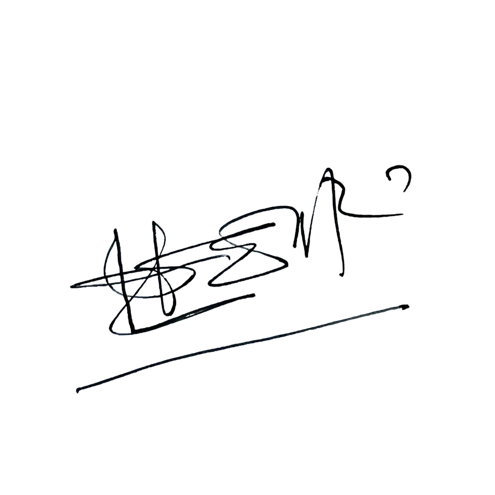 WAKIL DIREKTUR 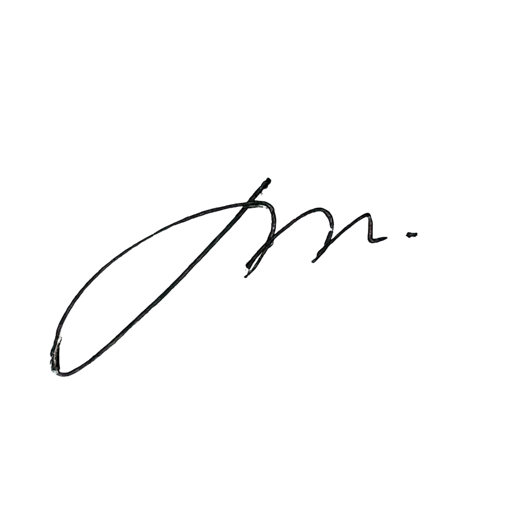 Prof. Dr. Nurul Murtadho, M.Pd NIP 196007171986011001Dikendalikan olehUnit Penjamin MutuProf. Dr. Parno, M.Si NIP  196501181990011001Disetujui oleh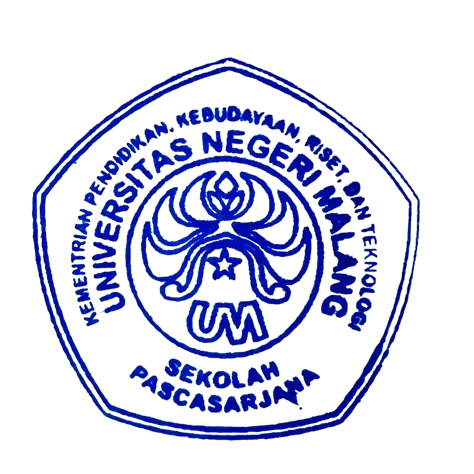 DIREKTUR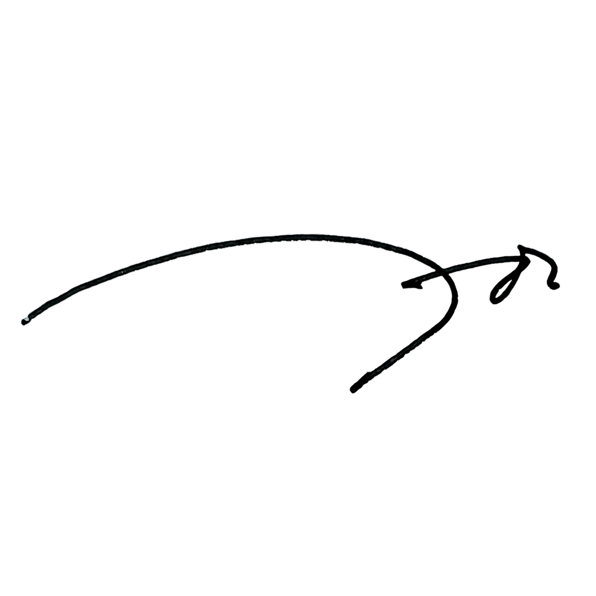 Prof. Dr. Ery Tri Djatmika Rudijanto W.W, MA, M.Si.NIP. 196106111986011001No.AktivitasPelaksanaPelaksanaPelaksanaPelaksanaWaktuOutputNo.Aktivitas1234WaktuOutput1.Menerima edarandari universitasKabagTUKasubagKKSuratEdaran2.MengumpulkanStaf1 jamDraf Databahan sebagaiKepegPeg.bahan acuanpemilihan PegawaiBerprestasi3.Menelaah danKasubag1 hariIdentifikasimenyebarkanKKpedomanpenyelenggaraanpemilihan pegawaiberprestasi4.Memproses SKStaf1 jamSK PanitiapanitiaKepegpenyelenggarapegawai berprestasiditandatangani olehDekan5.Menerima data calon pegawai berprestasidari sub UnitKasubag KK1 jamData Calon6.Menginventarisasi dan mengklasifikasi calon pegawaiberprestasiStaf Kepeg1 jamDraf calon pegawai berprestasi7.Melaporkan kepada pimpinan calon- calon pesertapegawai berprestasiKasubag KKKabagWD II30 menitDraf calon pegawai berprestasi8.Menerbitkan SKpenetapan pegawai berprestasiStaf Kepeg15 menitSK9.MengajukanKasubagKabagWD1 hariSKpengesahan SKKKIIpenetapan pegawaiberprestasi TingkatFakultas10.Meminta, mengetik nomor dan tanggal Surat KeputusanStaf Kepeg11.Mengirimkan laporan hasil pemilihan pegawai teladan kepanitia universitasStaf1 jamSKPenetapan Dekan12.Mengarsipkan SK dan laporan hasil pemilihan pegawaiteladanStaf Kepeg15 menitSK Rektor